CONSTELLATIONS : STRUCTURE DANS L'ESPACE ET CORRESPONDANCES AVEC LA PARTITIONPLAN GÉNÉRAL DU DÉROULEMENT DU SPECTACLEORDRELIEUPARTITIONSINSTRUMENTSSOLOSCOMMENTAIRES0 APARVIS ...VOIXACCUEIL DU PUBLIC0 BEXPOSITION FRAC...VOIXPONCTUATIONS PRÉSENTATION DES OEUVRES DU FRAC1COULOIRLE CHAT ET L'OISEAUMÉTALOPHONESTANIASACHAMATHIEUFORTUNE2SALLE 1APLEIADESBOIS LAMESTHÉOAARONLISA3SALLE 1BORIONSENZAS ET GUIROSCLÉMENT EVA4COULOIR PHENIXCHIMES BATONS DE PLUIE CLOCHETTESROJINLOUISEEMMANUELLE5COULOIR SALLE DE MATHPÉGASEANKLUNGNESLINOLANLAURENE6COULOIR SALLE DE MUSIQUELE MONSTREOCEAN DRUMTHIRNOMARIE SANDRAALIAHUGO7ESPACE EXPOSITION ARTS PLASTIQUES AVOLCANPEAUXKAMILA FLORES INES8ESPACE EXPOSITION ARTS PLASTIQUES BBÉLIERBOOMWAKERSLÉACHLOÉAMIWATA9COULOIR À CÔTÉ SORTIE COUR...ORCHESTRECB PN TP FL10COUR...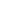 